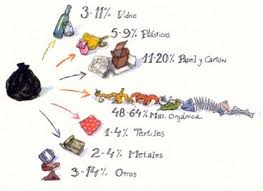 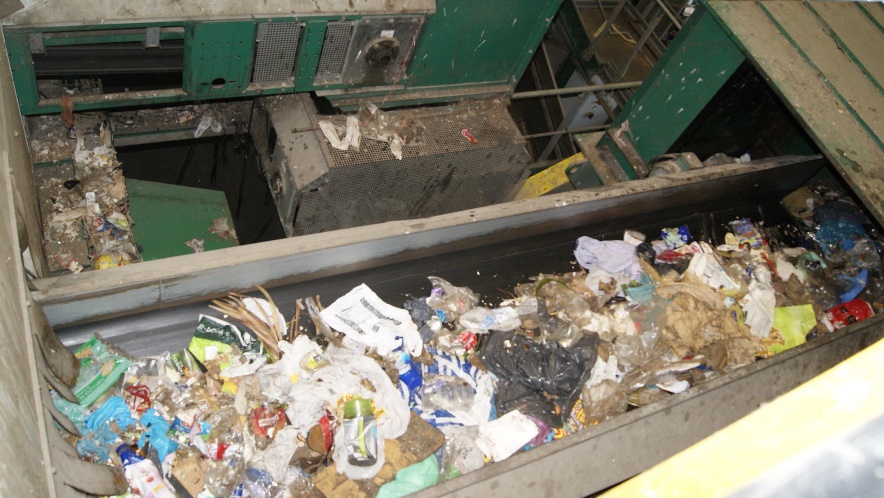 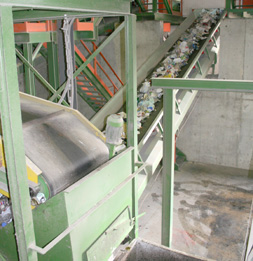 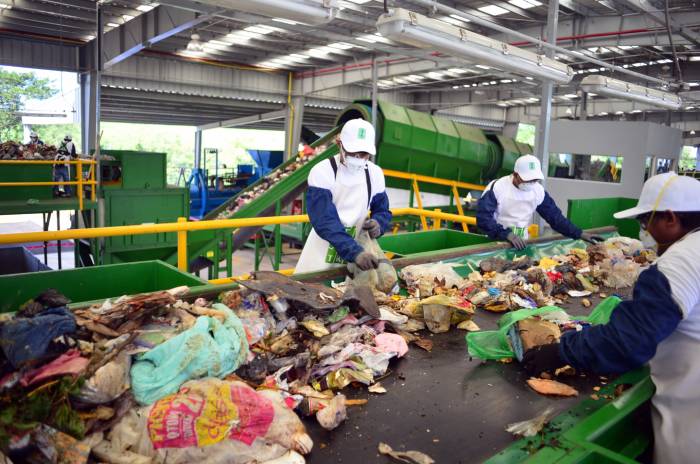 Taller 2: 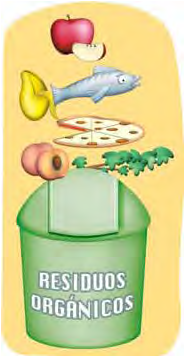 Fracción orgánica Fermentación aerobia y anaerobia.Las transformaciones biológicas de la materia orgánica la convierten en un producto final estable y útil como fertilizante. Estas transformaciones se producen principalmente dentro de dos contextos; en presencia de oxígeno o aerobias y en ausencia de oxígeno o anaerobias. En determinadas ocasiones, pueden presentarse condiciones mixtas: interior de reactores, piscinas, etc.  donde conviven ambas condiciones en zonas diferenciadas.La transformación aerobia, o fermentación aerobia, de la materia orgánica consiste en su degradación en presencia de oxígeno por medio de bacterias, produciendo principalmente dióxido de carbono, agua y un resto de diversos componentes. La transformación anaerobia, o fermentación anaerobia, de la materia orgánica consiste en su degradación en ausencia de oxígeno por medio de bacterias, produciendo el denominado biogas, que es una mezcla de múltiples componentes, donde predomina el metano y donde se encuentra una variada cantidad de elementos: CO2, NH3, SH2, etc... en distintas proporciones y múltiples componentes traza.Material:Botes de cristal con tapaderas. Cartulina negraFixoTierra vegetalDifusor de aguaLupa binocularProcedimiento:Anaerobio.Coge restos de alimentos y los metes con tierra vegetal en un bote,  lo cierras herméticamente  y lo cubres con la cartulina negra.Observa con una lupa cómo evoluciona la materia orgánica in destapar.Aerobio.Coge restos de alimentos y los metes con tierra vegetal  en un bote,  y lo humedece  con el pulverizador. Cada 2 día remueves la mezcla y lo humedeces si está seco.Observa con una lupa cómo evoluciona la materia orgánicaActividad:Completa el siguiente cuadro:¿qué diferencia se dan entre los dos botes?¿Por qué crees que la basura huele mal?¿En qué lugar de la naturaleza ocurren los dos tipos de fermentaciones, aerobia y anaerobia?El proceso de fermentación. Es un proceso catabólico de oxidación incompleta, que no requiere oxígeno, y el producto final es un compuesto orgánico. Según los productos finales, existen diversos tipos de fermentación como hemos visto en la actividad anterior. En esta pretendemos ver las condiciones óptimas para a fermentación.Material:Botes de plástico  de 1500 cc. TijerasCorchoTermómetros (0-100 ºC)Tierra vegetalDifusor de agua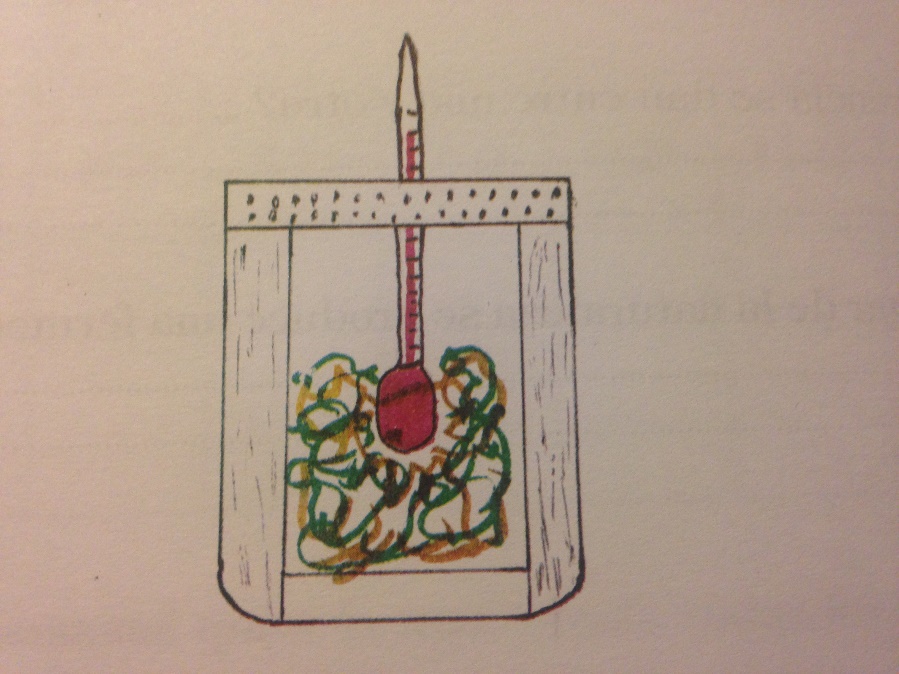 Balanza de precisión.Procedimiento:Utilizando las botellas, corta la parte superior e introduce el termómetro en un corcho que hayas cortado para tapar la botella, como se indica en la figura adjunta.Llena los botes con las siguientes mezclas:250  g de restos de alimento y  250 g de tierra vegetal2000 g de restos de alimentos y 500 g de tierra vegetal1500 g de restos de alimentos y 500 g de tierra vegetal húmeda.1500 g de restos de alimentos y 500 g de tierra vegetal húmeda.1500 g de restos de alimentos troceados  y 500 g de tierra vegetal húmeda.Anota la temperatura inicial de cada mezcla y el peso total.Cada 2 días anota la temperatura y el peso al final de la experiencia.Actividad:Completa el siguiente cuadro:1. ¿Se han producido cambios en la masa? ¿Por qué crees que ha ocurrido esto?2. ¿Se puede  establecer una relación entre el desprendimiento de energía y la pérdida de masa?3. ¿Qué fenómenos tiene lugar cuando fermenta la materia?4. ¿Por qué en un vertedero la temperatura que hace es superior a la de los alrededores del mismo?5. Según los datos de la tabla, ¿Cuáles son las condiciones más adecuadas para la fermentación?6. El resultado de la fermentación de la materia orgánica es el compost. A partir de la experiencia realizada, ¿Qué es necesario para producir compost?Elaboración de compost. La elaboración de compost es la manera perfecta para reutilizar los residuos orgánicos que tenemos en casa.¿Qué es el compost? El compost es un tipo de abono orgánico que se prepara con diferentes materiales orgánicos, los cuales los podemos encontrar en nuestra casa o comunidad, aportando nutrientes y mejorando la estructura del suelo. El compost convierte los desperdicios del hogar en fertilizante y materia orgánica valiosa para los suelos.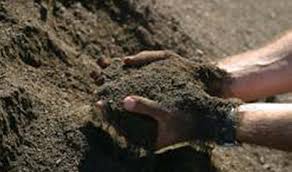 Material: Residuos orgánicosTierra orgánica (tierra común)Dos contenedores a los cuales llamaremos composteros.Serrín que impide la liberación de malos olores y absorbe el exceso de humedad.Varilla para revolver la materia orgánica.pHmetroTermómetroTest de nitratosTest de amoniacoAgua destiladaTubos de ensayoProcedimiento:Separad en casa la materia orgánica del resto de basura y traedlas al laboratorio.Se coloca en el fondo del compostero una capa de serrín. Este impide la liberación de malos olores, la procreación de insectos y absorbe el exceso de humedad.Se coloca una segunda capa con los desechos alimenticios, si éstos están muy secos agregar un poco de agua para mantener la humedad. Las siguientes capas se intercalan siempre con una de serrín. Antes de depositar la siguiente capa de desechos alimenticios, es recomendable revolver y humedecer las anteriores y siempre se rematará con una capa de serrín seco. Debe airearse cada dos o tres día, para permitir la liberación de gases, producto de la descomposición y para proporcionar oxígeno al sistema. Se airea, revolviendo con la varilla y se rocía con poco agua, sólo para mantener la humedad. Si se presenta mal olor, agregar más serrín. Cada vez que remuevas toma las medidas de la temperatura,  el pH, nitratos y amoniaco.Los desechos alimenticios se convertirán en compost entre los 60 y 90 días, dependiendo de la naturaleza de los desperdicios. Esto serán, cuando el producto se observe homogéneo (café oscuro y desmenuzado). Se recomienda cernir a los dos meses esta compost. El producto del cernido, se puede utilizar, y lo que queda en el cernidor se puede incorporar como materia orgánica a otro compostero. El producto resultante, compost, se utiliza como abono.Medida de  los nitratos:Material: Kit de nitratosVaso de precipitadoVarilla agitadoraTubo de ensayoPipetaFiltroProcedimiento:- Mezcla dos partes de compost con una de agua destilada, y se pone en el vaso de precipitado y se agita con la varilla.  - Transvasar la mezcla a un tubo de ensayo, pasándolo a través del filtro.- Coger 5ml y pasarlo a otro tubo de ensayo.- Añadir una pastilla de Nitrato (3703).- Agitar hasta que se disuelva la pastilla y esperar 5 minutos.- Comparar el color de la muestra con la tabla de colores y anotar el resultado en ppm Para que el compost esté maduro debe tener nitrato.Medida de amoniaco:Material:Kit de amoniaco: reactivo de Nessler y NaOHVaso de precipitadoVarilla agitadoraTubo de ensayoPipetaFiltroProcedimiento:- Mezcla dos partes de compost con una de agua destilada, y se pone en el vaso de precipitado y se agita con la varilla.  - Transvasar la mezcla a un tubo de ensayo, pasándolo a través del filtro.- En otro tubo de ensayo se añade 3 ml de reactivo Nessler y una astilla de NaOH.- Añade 3 gotas de éste último preparado a la muestra. InterpretaciónNo hay variación del color: no contiene amoniacoColor ligeramente amarillo: contenidos trazas de amoniacoColor amarillo – pardo: contiene cantidades discretas de amoniacoPrecipitados de color rojo-ladrillo: la muestra tiene elevadas concentraciones de amoniacoPara que el compost esté maduro debe tener amoniaco.Actividad:Completa el siguiente cuadro:1. Realiza una gráfica de la variación de la temperatura y el pH. ¿A qué conclusiones llegas?2. ¿Cuándo ha aparecido el nitrato?  Y ¿el amoniaco? ¿Qué conclusiones sacas?3. ¿Qué beneficios aporta al medio ambiente la elaboración del compost?4. ¿Sabes cuál es la diferencia entre el compost y el vermicompost?. Propón una experiencia para realizar el vermicompost.Taller 3: Papel 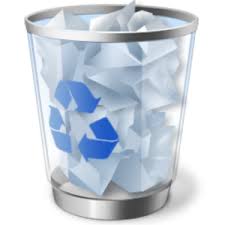 Propiedades Físicas del papelExisten muchas variedades de papel: de periódico, revista, folios, folletos, cartón de embalar, cartón de huevos,  sanitario, etc. Se van a estudiar las propiedades siguientes:Higrosensibilidad Es la capacidad de resistencia a la humedad, y es un parámetro que indica la calidad del papel.Material:BateasCronómetrosDiferentes tipos de papelTijerasProcedimiento:Llena tantas bateas  de agua como tipo de papel tengasRecorta del mismo tamaño, todos los tipos de papel que hayas seleccionado e introdúcelos en las bateas con agua.Controla con el cronómetro el tiempo que tarda en hundirse.ActividadRellena la siguiente tabla:¿Qué tipo presenta mayor calidad?¿Crees que ha relación entre la calidad y el uso del papel? Razónalo.Textura del papelMaterial:MicroscopiosPortaobjetosCubresDiferentes tipos de papelProcedimiento:Toma una muestra de cada tipo de papel, para ello desgarra el papel y lo pones sobre un porta y lo cubres. ActividadRealiza un dibujo de cada una de la textura de los distintos tipos de papel.¿Qué conclusión sacas?Densidad del papelMaterial:TijerasBalanzasReglaCalculadoraDiferentes tipos de papelProcedimiento:Toma 250  muestra de cada tipo de papel, córtalos de forma rectangular.Determina el volumen, midiendo con la regla el alto, largo y anchoCalcula densidad: D=m/V ActividadRellena la siguiente tabla:¿Qué tipo presenta mayor densidad?¿Crees que ha relación entre la densidad y el uso del papel? Razónalo.En un contenedor de 400 l, a) ¿qué peso de cartón se puede coger como máximo?b) Y, ¿de papel de periódico? c) ¿Y de revista?Reciclaje del papelEn el taller se pretende fabricar hojas de papel a partir de papel usado.Esta elaboración casera nos podrá dar una idea del consumo de energía y sobre todo el consumo de agua que se realiza y lo que puede suponer extrapolándolo a nivel industrial.Material:- Barreño de agua- Batidora- Balanza- Láminas de fieltro o bayetas tipo vileda- Prensa, formada por dos tablas y 4 palometas- Marcos de madera, a los que se les pega una malla de 0,5 mm de luz- Cola blanca de carpintero- Rodillo de amasar- Cuerda y pinzas de la ropa- Papel viejoMétodo: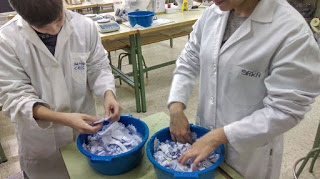 1. Cortamos el papel y lo dejamos en remojo unas horas2. Hacemos una bola, de  unos 20 g,  y le añadimos un litro de agua y colorante  (aquí le hemos echado azul de metileno) y se bate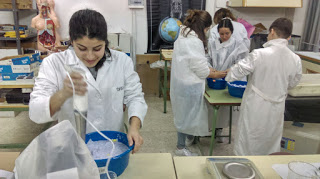 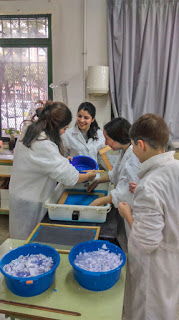 3. Se coge la pasta y se pone en otro barreño de mayor tamaño y se le añade 2 l de agua templada y dos cucharadas de cola.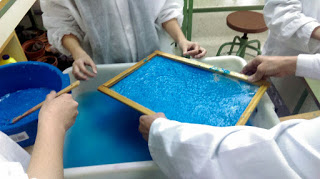 4.  A la mitad de lo obtenido, se le añade 7 litro.5. Cogemos los marcos con la malla y se introduce en el barreño de forma horizontal y se remueve la pasta para que se deposite en la malla. Se sube y se deja escurrir. Según lo espesa que sea la capa así será luego el grosor de la página.6. Sobre la tabla de madera colocamos la lámina de fieltro, donde volcaremos el marco con nuestra hoja y para ello comprimimos un poco para que quede adherido al fieltro.7. Por cada hoja de papel necesitamos una lámina de fieltro, y cada vez que saquemos una hoja se añade medio vaso de pasta.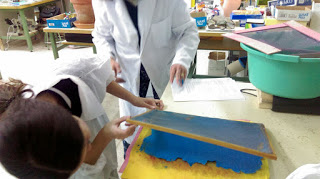 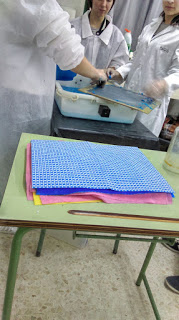 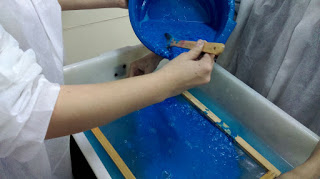 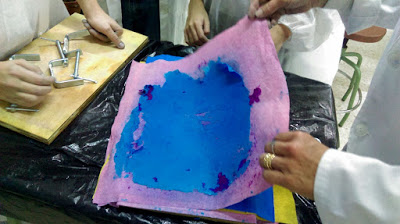 8. Una vez, que se haya acabado la pasta, y se tenga apiladas se someten a presión en la prensa.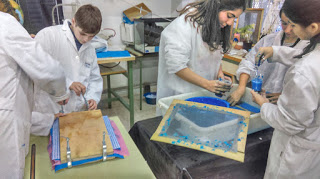 9. Cuando se saquen de la prensa, se les pasa el rodillo para satinar el papel.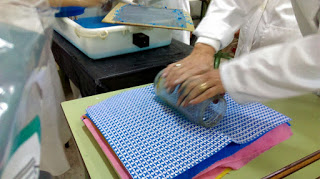 10. Tendemos el fieltro con el papel pegado.11. Se despega el papel del fieltro una vez que  esté seco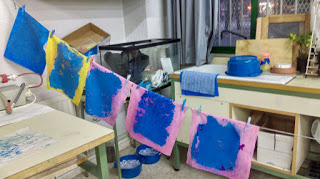 Taller 3: 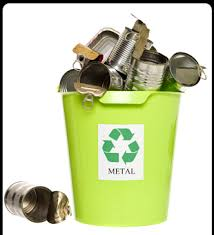 Metal  Propiedades físico-químicas de  latas de bebidas y otros metales.Existen muchas variedades de metales para hacer las latas de bebidas y de conservas. Se van a estudiar  diferentes propiedades, para poder identificarlos:Material:Latas de diferentes tipos y metales LimaBalanza ImánSierra para cortar metalesTubos de ensayoNitrato de plata 0,5%Ácido nítrico concentradoMagnetismo. Separaremos los metales férricos de los no férricosProcedimiento:	Acercar un imán a cada uno de las muestras y   diferenciar los que son atraídos de los que no lo son. De manera que los férricos (excepción de  Cr y Ni) serán atraídos y el resto no atraído serán los no férricos.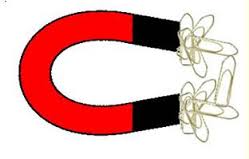 Actividad:Completa el siguiente cuadro:Color Procedimiento:Toma las muestras y límalas o haz un corte, en el que se quede una superficie limpia.  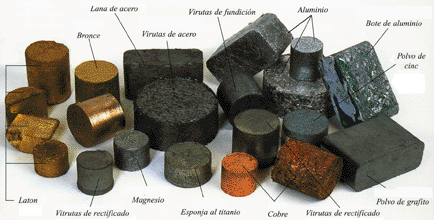 Actividad:Completa el siguiente cuadro:Test Químico Procedimiento:Toma las muestras y límalas. Recoge el polvo de metal obtenido. Ponlos en dos tubos de ensayo cada uno  y aplica a uno Nitrato de plata (0,5%) y al otro HNO3 concentrado.Actividad:Clasifica los metales siguiendo las siguientes indicaciones¿Cuántos tipos de metales has clasificado?Realiza una clave, utilizando las propiedades para clasificar los elementos.Taller 4: Vidrio 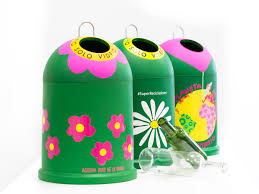 Propiedades físico-químicas del vidrio.Existen muchas variedades de vidrios con los que se hace botellas, bombillas, recipientes, platos, vidrios de ventana, etc. Se van a estudiar  diferentes propiedades, para ver  la diferencia entre éstos. Material:Distintos tipos de vidriosMinerales de la escala de MohsBalanzaProbetaVasos de precipitadoHCl (concentrado)H2SO4 (concentrado)HNO3 (concentrado)HF (concentrado)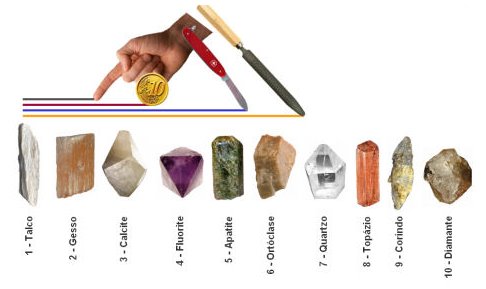 1. Dureza. Es la dificultad que un material presenta a ser rayado. Procedimiento:Coge cada una de las muestras de vidrios y ráyalos con los distintos minerales de la escala de dureza.Actividad:Completa el siguiente cuadro:¿Existe diferencias de dureza entre las distintas muestras? ¿Por qué?¿Hay relación entre la dureza el uso del vidrio?2.  Resistencia a la alteración.Procedimiento 1:Coge dos botellas de las mismas características,  una la dejas a la intemperie y la otra la entierras. Al cabo de 2 meses desentierra la botella.Actividad 1:A la vista de lo ocurrido, ¿hay diferencia entre las dos botellas?¿Es conveniente enterrar el vidrio en un vertedero? ¿Por qué?Procedimiento 2: Toma varios trozos de los distintos vidrios y mételos en los vasos de precipitado y añade a cada uno, las distintas disoluciones concentradas y a otro solamente agua. Sácalos a los 2 meses.Actividad 2:A la vista de lo ocurrido, ¿hay diferencia entre los  distintos tipos de vidrios en las distintas disoluciones? ¿Han ocurrido los mismos cambios?3.  Densidad.Procedimiento:Calcula el peso de los distintos tipos de vidrio con la balanza.Determina el volumen con la probeta.Calcula la densidad de cada uno. D = M/VActividad:Completa el siguiente cuadro:¿Hay diferencia de densidades entre las distintas muestras de vidrios?¿Se puede relacionar la densidad con el uso que tienen?Taller 5: Plásticos 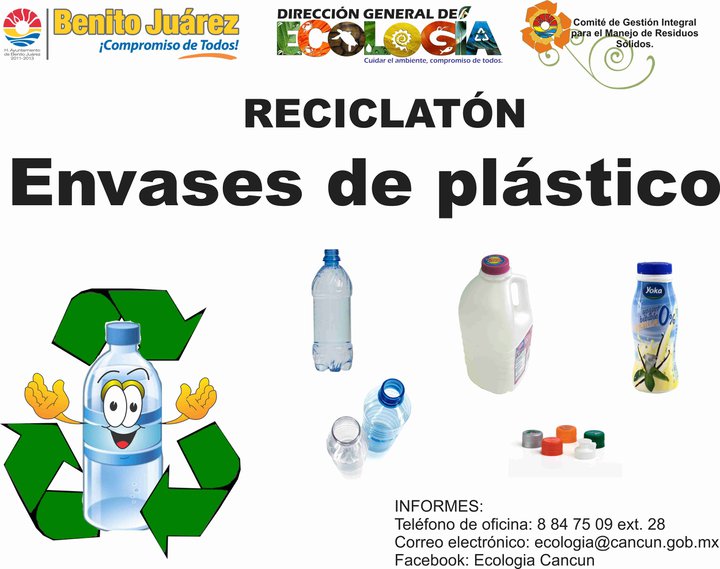 Identificación de los plásticos más usuales.Los plásticos son sustancias químicas sintéticas, denominadas polímeros, de estructura macromolecular que puede ser moldeada mediante calor o presión y cuyo componente principal es el carbono. Estos polímeros son grandes agrupaciones de monómeros unidos mediante un proceso químico llamado polimerización. Los plásticos proporcionan el balance necesario de propiedades que no pueden lograrse con otros materiales, por ejemplo: color, poco peso, tacto agradable y resistencia a la degradación ambiental y biológica.Existen muchas variedades de plásticos:PET ( POLIETILENO TEREFTALATO) 
Es el plástico más habitual de envases de alimentos y bebidas. Por ejemplo, botellas y botellines de agua mineral. Tarda 150 años o más en descomponerse. El PET, una vez reciclado, se puede utilizar en muebles, alfombras, fibras textiles, piezas de automóvil y, ocasionalmente, en nuevos envases de alimentos. HDPE (POLIETILENO DE ALTA DENSIDAD) 
Es versátil y resistente. Se emplea sobre todo para envases de productos de limpieza del hogar, champús, detergentes. Igualmente, se puede ver en envases de leche, zumos, yogur y bolsas de basura. Su tiempo de descomposición supera los 150 años. Si se recicla se puede emplear para obtener tubos, botellas de detergentes, muebles de jardín, etc. 

PVC (VINÍLICOS O CLORURO DE POLIVINILO) 
Es muy resistente, pero está en desuso en los últimos años. Se puede ver en botellas de agua y de champús. Puede tardar hasta 1.000 años en descomponerse. En caso de que se recicle, se emplea para hacer canalones de carretera, forro para cables, entre otros materiales. 

PS (POLIESTIRENO) 
Es empleado en platos y vasos de usar y tirar, hueveras, bandejas de carne, frutas, envases de yogures etc. Su bajo punto de fusión hace posible que se derrita en contacto con el calor. Incluye el poliestireno expandido, también denominado corcho blanco o poliespán. Puede llegar a tardar en descomponerse hasta 1.000 años. 

LDPE (POLIETILENO DE BAJA DENSIDAD) 
Es un plástico fuerte, flexible y transparente, que se pueden encontrar en algunas botellas o bolsas de plástico de un solo uso. También es el papel film y los envases de yogures. Puede tardar en descomponerse más de 150 años. Si se recicla se puede utilizar de nuevo en contenedores, papeleras, sobres, tuberías o baldosas. 

PP (POLIPROPENO) 
Su alto punto de fusión permite envases capaces de contener líquidos y alimentos calientes. Se suele utilizar en envases médicos, pajitas, botes de ketchup, tapas, champús, etc. Puede tardar en descomponerse entre 100 y 1.000 años. Si se recicla se pueden obtener material para fabricar señales luminosas, cables de batería, escobas, cepillos, bastidores de bicicletas, entre otros. Vamos a intentar identificar los más importantes corrientes.  Material:Distintos tipos de plásticosMechero bunsen o calentadorVasos de precipitadoTijerasProcedimiento:Coge todas las muestras de plástico y realiza todas las pruebas que se proponen: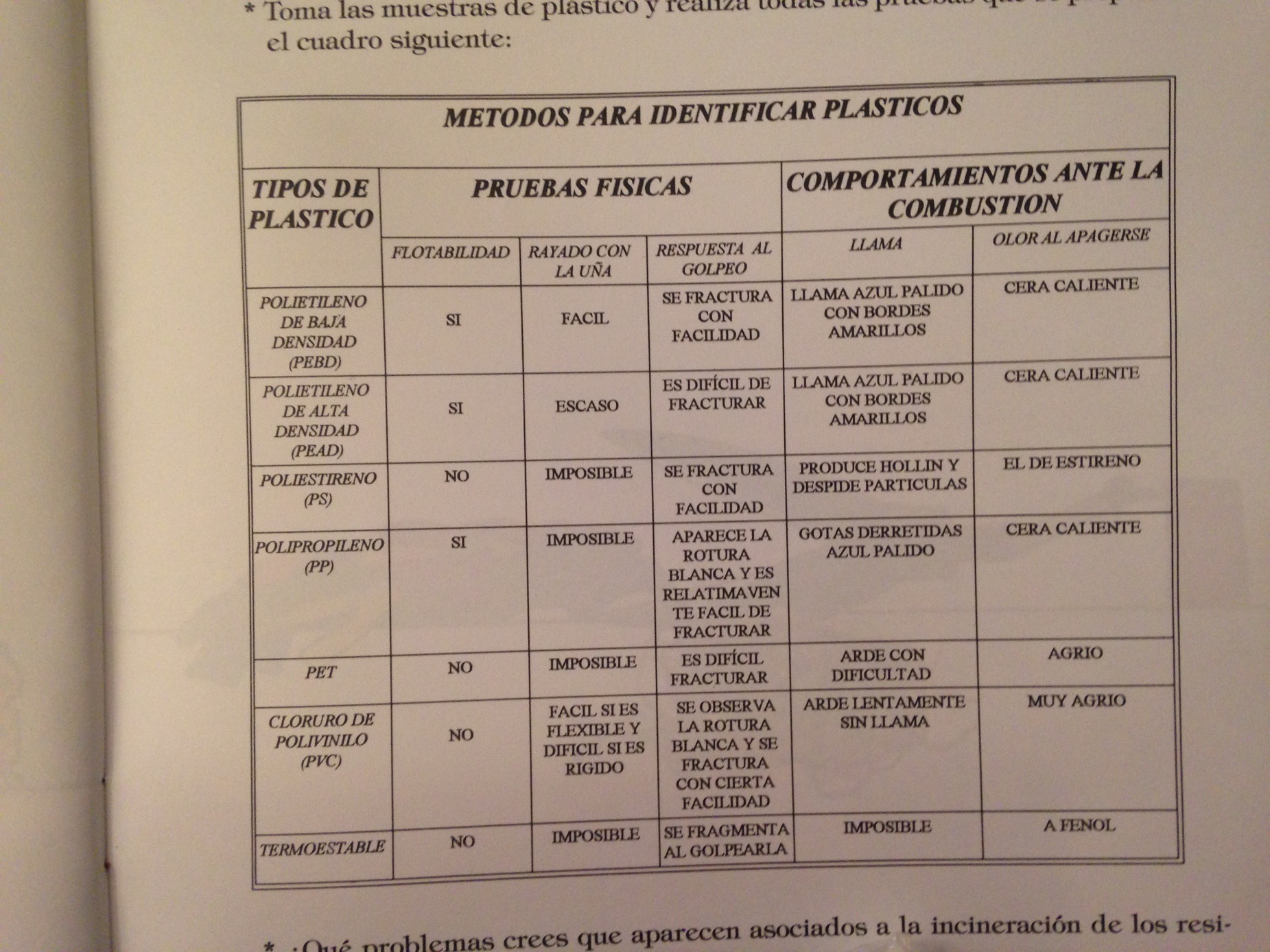 Actividad:¿Cuántos tipos de plásticos has encontrado?¿Qué problemas crees que aparecen asociados a la incineración de los residuos plásticos?Busca información para reciclar plástico, y propón una actividad. Observaciones 1 Dia 3 Día1 semana2 semana3 semana4 semanaAnaerobioAerobioTª 0Peso 0Tª 2 Tª 3Tª 3 Tª 4Tª 5Tº 6Peso FABCDEinicial1º sem. 3 sem. 5 sem.7. sem.9 sem.11 sem.13. sem.15. sem.TªpHNO3-NH3 periódicorevistasanitariofoliocartónTiempoObservaciones  periódicorevistasanitariofoliocartónDensidadObservaciones Muestra 1 Muestra 2 Muestra 3Muestra 4Muestra 5Muestra 6Férrico No férricoMetal Color del corteMuestraAluminioGris plateadoCobreRojizo oscuroLatónAmarillo doradoBronce Amarillo dorado brillantePlomoGris apagadoZincAmarillento/gris azuladoNíquelPlateadoMetal Disolución NO3AgDisolución HNO3MuestraAluminioPermanece clara----CobreSin reacciónSin reacciónLatón rojoColor negro------Latón amarilloSin reacciónSin reacciónBronce Color gris----PlomoSin reacciónSin reacciónZinc----No produce precipitación.Produce efervescencia y humo oscuroCupro-níquel---Color grisEstaño---Precipitado blanco.Humo amarilloMineral D3 Mineral D5 Mineral D7Muestra 1Muestra 2Muestra 3Muestra 4Densidad UsoMuestra 1:Muestra 2:Muestra 3:Muestra 4: